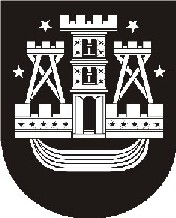 KLAIPĖDOS MIESTO SAVIVALDYBĖS TARYBASPRENDIMASDĖL KLAIPĖDOS MIESTO SAVIVALDYBĖS TARYBOS 2007 M. GRUODŽIO 20 D. SPRENDIMO NR. T2-425 „DĖL BIUDŽETINĖS ĮSTAIGOS KLAIPĖDOS MIESTO SOCIALINĖS PARAMOS CENTRO NUOSTATŲ PATVIRTINIMO“ PAKEITIMO 2014 m. kovo 27 d. Nr. T2-58KlaipėdaVadovaudamasi Lietuvos Respublikos vietos savivaldos įstatymo 18 straipsnio 1 dalimi ir Lietuvos Respublikos biudžetinių įstaigų įstatymo 4 straipsnio 3 dalies 1 punktu, Klaipėdos miesto savivaldybės taryba nusprendžia:1. Pakeisti Biudžetinės įstaigos Klaipėdos miesto socialinės paramos centro nuostatus, patvirtintus Klaipėdos miesto savivaldybės tarybos 2007 m. gruodžio 20 d. sprendimu Nr. T2-425 „Dėl Biudžetinės įstaigos Klaipėdos miesto socialinės paramos centro nuostatų patvirtinimo“:1.1. pakeisti 6 punktą ir jį išdėstyti taip:„6. Socialinės paramos centras vykdo veiklą, kurios kodai pagal Ekonominės veiklos rūšių klasifikatorių yra:- nesusijusio su apgyvendinimu socialinio darbo su pagyvenusiais ir neįgaliaisiais asmenimis veikla – 88.10;- sausumos transportui būdingų paslaugų veikla – 52.21;- kita niekur kitur nepriskirta, nesusijusi su apgyvendinimu socialinio darbo veikla – 88.99;- kita žmonių sveikatos priežiūros veikla – 86.90.“;1.2. pakeisti 8.2 papunktį ir jį išdėstyti taip:„8.2. teikti tarpininkavimo, atstovavimo ir lydėjimo paslaugas;“;1.3. pakeisti 8.7 papunktį ir jį išdėstyti taip:„8.7. organizuoti ir teikti pagalbos į namus paslaugas seniems, neįgaliems asmenims;“;1.4. pripažinti netekusiais galios 8.10 ir 8.11 papunkčius;1.5. buvusius 8.12–8.18 papunkčius laikyti atitinkamai 8.10–8.16 papunkčiais;1.6. pakeisti 8.12 papunktį ir jį išdėstyti taip:„8.12. organizuoti ir teikti dienos socialinės globos paslaugas asmens namuose;“;1.7. pakeisti 13 punktą ir jį išdėstyti taip:„13. Socialinės paramos centras veiklą vykdo adresu: Taikos pr. 76, LT-93200 Klaipėda.“.2. Įpareigoti Dianą Stankaitienę, biudžetinės įstaigos Klaipėdos miesto socialinės paramos centro direktorę, pasirašyti jos vadovaujamos įstaigos nuostatus ir įregistruoti juos Juridinių asmenų registre.3. Skelbti apie šį sprendimą vietinėje spaudoje ir visą sprendimo tekstą – Klaipėdos miesto savivaldybės interneto tinklalapyje.Savivaldybės meras Vytautas Grubliauskas